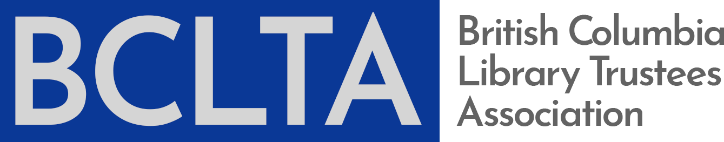 To support and represent trustees in advancing public librariesBCLTA BOARD MEETINGProposed AgendaAGENDA distributed to:Mike Gagel Rhonda SherwoodErin CarlsonDave ClarkElysia GloverBrenda LeighCaty LiuJan Thomas Babs Kelly 2020 Board Meeting ScheduleJanuary 7February 4March 3 or April 7April 19 (post AGM Board Orientation) May 5 or June 2September 1 or September 8September 25 – 26 (Board Retreat)November 3DateTuesday, January 7, 2019Time7:00 p.m. LocationZoom`ItemPurposeTimeCall to OrderChair M. GagelMinutes B. KellyZoom check-inApproval of AgendaMoved by (name) that the BCLTA Board of Directors approve the agenda as presented/amended.For approval7:007:10Routine Board BusinessConsent AgendaApproval of minutes, November 5, 2019Correspondence - NoneExecutive Director Report: October 30, 2019 to December 30, 2019Moved by (name) that the BCLTA Board of Directors receive the Consent Agenda items.President’s ReportVerbalMoved by (name) that the BCLTA Board of Directors receive the President’s Report.For receivingFor receiving 7:157:20Bookkeeper’s ReportBoard PackageTreasurer commentsMoved by (name) that the BCLTA Board of Directors approve the Bookkeeper’s Report. Strategic DiscussionsProposed BCLTA Organizational ChangeBoard Package, BCLTA Re-organization for Sustainability and CapacityED verbal commentsBoard to complete discussion and motions in cameraMoved by (director) that this discussion move in camera. Moved by (director) that the BCLTA extend the current (2019) Bookkeeper contract with Jan Thomas from month start to month end at the hourly rate of $35.02, until the new ED position is filled and the new ED contract staff is in place.Moved by (director) that the BCLTA extend the current (2019) Executive Director contract with Babs Kelly from month start to month end at the hourly rate of $41.21, until the new ED position is filled and the ED contract staff is in place.Moved by (director) that the BCLTA approve the offering of the proposed contract for the position of BCLTA Director of Communications and Engagement at 60 hours per month at the hourly rate of $41.21 to Babs Kelly; this contract to commence once the new ED position is filled and the ED contract staff is in place. Moved by (director) that the BCLTA approve the offering of the proposed contract for the position of BCLTA Bookkeeper at 15 hours per month at the hourly rate of $35.02 to Jan Thomas; this contract to commence once the new ED position is filled and the ED contract staff is in place. Moved by (director) that transition to the proposed reorganization begin immediately with the posting of the job invitation for a new Executive Director at (30 or 35) hours per month at $43.21 per hour and that the current Executive Director works with the Executive Committee for the successful recruitment and hiring of a new ED and for a successful transition to the proposed reorganization of BCLTA staff contracts. For approvalFor discussion / approval7:307:35Review & Adjustment of Strategic ExecutionBC’s Public Library Trustees: Making a difference in BC’s communitiesBoard Package, ED ReportMoved by (name) that the BCLTA Board of Directors direct the Executive Director to proceed with the trustee volunteer-hour-tracking campaign, “BC’s Public Library Trustees: Making a difference in BC’s communities” as proposed.Trustee Welcome LetterBoard Package, ED ReportMoved by (name) that the BCLTA Board of Directors direct the Executive Director to approach the Ministry of Education regarding the possibility of trustee welcome letter from the Minister of Education. Policy & OversightBCLTA Board Policy ReviewED verbalMoved by (name) that the BCLTA Board of Directors direct staff to draft a new policy manual during the summer of 2020 and to have a draft manual ready for the fall 2020 board retreat. Proposed Board Policy: Programs and EventsBoard PackageMoved by (director) that the BCLTA Board of Directors adopt the proposed/amended Events and Programs Policy 6.0, 6.1, 6.2, and 6.21 to replace the current policies, 6.0 to 6.1.BCLTA Governance Workshop honorarium for volunteer facilitators. Board Package, Proposed Board Policy: Programs and Events ED verbal commentsMoved by (director) that the BCLTA Board of Directors establish an honorarium of $750 for volunteer facilitators who deliver a full-day BCLTA Governance WorkshopBCLTA Proposed 2020/21 Budget Board Package (ED verbal comments)2019/2020 Budget available on the Board Section of websiteMoved by (name) that the BCLTA Board of Directors direct staff to execute the budget as proposed/amended.Moved by (name) that the BCLTA Board of Directors approve the use of BCLTA reserve funds, up to $25,000 for the BCLTA Governance Workshop Pilot Project.BCLTA AGM CommitteesBoard Package, ED ReportMoved by (director) that the BCLTA Board appoints M. Gagel and two Directors, (director) and (director), to the 2020 Nominations Committee.Moved by (director) that the BCLTA Board appoints (director) and (director) to the 2020 Resolutions Committee.Moved by (director) that the BCLTA Board appoints R. Sherwood to the 2020 Financial Review Committee.Next MeetingAGM roles and responsibilitiesForum details and budget (expect that expenses exceed revenue)BCLTA and Ministry of Education vision/commitment statement for excellence in BC public library governance Move to In Camera AdjournmentMoved by (name) to adjourn. For discussion / directionFor discussion / directionFor discussion / approvalFor discussion / approvalFor discussion / approvalFor discussion / approvalFor decision7:407:508:008:108:258:308:40Review & Adjustment of Strategic ExecutionBC’s Public Library Trustees: Making a difference in BC’s communitiesBoard Package, ED ReportMoved by (name) that the BCLTA Board of Directors direct the Executive Director to proceed with the trustee volunteer-hour-tracking campaign, “BC’s Public Library Trustees: Making a difference in BC’s communities” as proposed.Trustee Welcome LetterBoard Package, ED ReportMoved by (name) that the BCLTA Board of Directors direct the Executive Director to approach the Ministry of Education regarding the possibility of trustee welcome letter from the Minister of Education. Policy & OversightBCLTA Board Policy ReviewED verbalMoved by (name) that the BCLTA Board of Directors direct staff to draft a new policy manual during the summer of 2020 and to have a draft manual ready for the fall 2020 board retreat. Proposed Board Policy: Programs and EventsBoard PackageMoved by (director) that the BCLTA Board of Directors adopt the proposed/amended Events and Programs Policy 6.0, 6.1, 6.2, and 6.21 to replace the current policies, 6.0 to 6.1.BCLTA Governance Workshop honorarium for volunteer facilitators. Board Package, Proposed Board Policy: Programs and Events ED verbal commentsMoved by (director) that the BCLTA Board of Directors establish an honorarium of $750 for volunteer facilitators who deliver a full-day BCLTA Governance WorkshopBCLTA Proposed 2020/21 Budget Board Package (ED verbal comments)2019/2020 Budget available on the Board Section of websiteMoved by (name) that the BCLTA Board of Directors direct staff to execute the budget as proposed/amended.Moved by (name) that the BCLTA Board of Directors approve the use of BCLTA reserve funds, up to $25,000 for the BCLTA Governance Workshop Pilot Project.BCLTA AGM CommitteesBoard Package, ED ReportMoved by (director) that the BCLTA Board appoints M. Gagel and two Directors, (director) and (director), to the 2020 Nominations Committee.Moved by (director) that the BCLTA Board appoints (director) and (director) to the 2020 Resolutions Committee.Moved by (director) that the BCLTA Board appoints R. Sherwood to the 2020 Financial Review Committee.Next MeetingAGM roles and responsibilitiesForum details and budget (expect that expenses exceed revenue)BCLTA and Ministry of Education vision/commitment statement for excellence in BC public library governance Move to In Camera AdjournmentMoved by (name) to adjourn. 